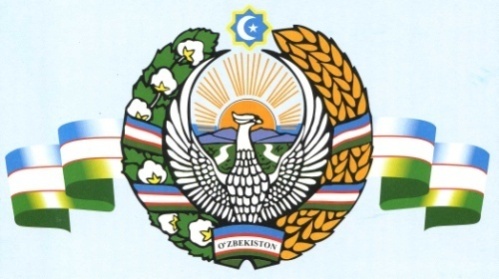 MiNISTRY OF PUBLIC EDUCATION of the republic of uzbekistanRegional department of public education ofSURKHANDARYA region TERMEZ town department of public educationTheme of the lesson:At the ZOO(hayvonot bog’ida)The 5th grade, SCHOOL#999TERMEZ town, SURKHANDARYA regionTHE LESSON WAS DEVELOPED AND HELD BY THE TEACHER OF ENGLISH AT SECONDARY SCHOOL #999 IN TERMEZ TOWNmister xTERMEZ - 2014TexnologikxaritaSubject: EnglishGrade: 5Theme: At the zoo  (Fly High textbook III quarter)Structure of the lesson: oriented on developing of reading and listening skillsType of the lesson: developing speaking and writing skills, developing analyzing View of the lesson: Integrated skills lessonTotal planned time: 45 min 1.Revision of the previous material					6 min2.Introducing the theme and the aims				2 min3.Working with new materials					9min4.Practicing the conjunctions					4min5.Working with models of the conjunctions			3min6.Group work								6min7.Presentation								6min	8.Debriefing								6min9. Giving homework							2min		10.Assessment								1min				The main aim: Upbringing of a harmonious person oriented on respectfulness of the spiritual and cultural values.Asosiymaqsad:Umuminsoniyqadriyatlar, ruhiybarkamollikvamilliyyetuklikruhidatarbiyalash.Title:ConjunctionsMavzu:Bog’lovchilarAims:The usage of common conjunctions in EnglishMaqsad:Ingliztilidagiengko’pishlatiladiganasosiybog’lovchilarnio’rgatish.Upbringing: Developing interest towards nature and animals among the pupils.Tarbiyaviyahamiyati:Yoshlarnitabiatvahayvonotolamigabo’lganqiziqishlarinioshirish.Yoshlardatabiatniasrashvahayvonlarnihimoyaqilishganisbatanishtiyoquyg’otish.Teaching: Teaching vocabulary items associated with zoo animals.O’rgatish:Hayvonotbog’idabo’ladiganhayvonlargata’luqliso’zlarnio’rgatish.Practical:  Practicing the conjunctions, reading and speaking skillsAmaliy:Bog’lovchilarniamaldaqo’llash, o’qishvaog’zakinutqnimashqqilish.Developing: Developing analyzing and writing skills, developing communicative and cooperative skills, to widen pupils’ outlook.Rivojlantiruvchimaqsad:Yozma, og’zakivaguruhshaklidaishlashko’nikmalarinirivojlantirish, ingliztilidafikralmashishqobiliyatinimustahkamlashvayoshlarningfikrdoiralarinikengaytirish.Resources:4pictures, 2 draft-texts, markers, cards with new words and conjunctions, glue.Foydalaniladiganashyolar: 4 ta surat, 2 ta yarimtayyormatn, markerlar, yangiso’zlarvabog’lovchilaryozilgankartalar, yelim, kompyuter.Time:45 minutesVaqt: 45 daqiqaMethods: Working in groups,speech of the teacher, presentation, “MISSING WORDS”, computer presentation.Metodlar:Guruhbo’libishlash, o’qituvchinutqi, prezentatsiya, “Tushuribqoldirilganso’zlarnitopish", kompyuterdaprezentatsiya.Forms: question – answer conversation, individual work, pair work, group work (working in fours), working with vocabularyIshlashshakllari:Savol-javobusulidagisuhbat, alohidaishlash, guruhtarzidaishlash, lug’atvayangiso’zlarbilanishlash.Aids: conversation, presentation, group activity, cards with new wordsYourdamchivositalar:suhbat, prezentatsiya, guruhdaishlash, yangiso’zlaryozilgankartalarbilanishlash.Control types: multi checking correct using of grammar (conjunctions), pronunciation, oral speech, and creativeness.Nazoratturlari:umumiy Grammatik tekshiruv (bog’lovchilarmavzusida), talaffuz,og’zakinutqvatopqirlik (mosso’zlarnio’zo’rnidaishlataolishqobiliyati).Assessment: rating balls according to the State Standard, encouragement.Baholash:reytingballari DTS asosida, o’quvchilarnirag’batlantirish.1. Revision of the previous materials. (o’tgandarsdagimavzumazmuninitakrorlash) – 6 minutes.Teacher greets children and introduces himself.Hello students!Thank you for your taking part at the lesson.I am glad to meet you.How are you? Are you OK? How is your mood?Are you ready for the lesson? Otherwise, we shall begin our lesson!O’qituvchibolalarbilansalomlashadivao’zinitanishtiradi.Salom, o’quvchilar! Darsda qatnashayotganliklaringiz uchun raxmat! Sizlar bilan ko’rishib turganimdan xursandman! Yaxshimisizlar? Kayfiyatlaringiz qanday?Darsga tayyormisizlar? Agar shunday bo’lsa, boshladik!What lesson is it now?What is your main aim on attending this lesson today?What is your Motherland? My Motherland is Uzbekistan.Do you like your Motherland? Yes, I do.I like my motherland very much.What date is it today?What date was it yesterday?What date will be tomorrow? What day is it today?What day was it yesterday?What day will be tomorrow?Hozirqandaydars?Bugungidarsdaqatnashishingizdanmaqsadingiznima?Vataningizqayer?Vatanim – O’zbekiston. SizVataningiznisevasizmi?Xa, men Vatanimnisevaman! Bugunnechanchisana? Kechanechanchisanaedi? Ertaganechanchisanabo’ladi? Bugunhaftaningqaysikuni?Kechahaftaningqaysikuniedi?Ertagahaftaningqaysikunibo’ladi?Let`s begin our lesson using game “Chain Drill”.  You must answer the questions that are made withSPECIAL QUESTION words:Whois on duty today?What date is it today?What day is it today?What month is it today?What season is it today?What is your hobby?What is your name?Who is Amir Temur?Who is AlisherNavoiy?Who is the William Shakespeare?Who is the President of Uzbekistan?Who is the President of America?Who is the director of our school?Who is the supervisor of our school?Who is your English teacher?Who is the first teacher?Who is absent?Keling, “Zanjir” usulida, maxsusso’roqso’zlardanfoydalanganholdatuzilgansavollargajavobberamiz:Bugunkimnavbatchi? Bugunnechanchisana? Bugunhaftaningqaysikuni?Hozirqaysioy?Hozirqaysifasl?Sevimlimashg’ulotingizqaysi?Ismingiznima? Amir Temurkim? AlisherNavoiykim? VilliamShekspirkim? O’zbekistonprezidentikim? Amerikaprezidentikim? Maktabimizdirektorikim? Maktabimizo’quvishlaribo’yichadirektoro’rinbosarikim? Ingliztilio’qituvchingizkim? Birinchio’qituvchingizkim? Kim bugundarsgakelmagan?Let’s revise our previous lessons.What was our last topic that we learned at our previous lesson?What domestic animals you know?What is your favourite domestic animal?What domestic animals are the most useful in our household?Keling,endio’tgandarsimizdao’tganmavzumizmazmuninitakrorlaylik.O’tgandarsimizdaqaysimavzunio’rganganedik?Qaysiuyhayvonlarinibilasiz?Sizningengsevimliuyhayvoningizqaysi?Uysharoitidaengfoydalibo’lganuyhayvonlariqaysilar?2. Introducing the new theme and its aims. (yangimavzuhaqidaboshlang’iztushunchaberishvao’quvchilarnimavzumaqsadlaribilantanishtirish) – 2 minutes.	Our today’s new theme is called “At the zoo”. We have all been to the zoo as you know, you can see many domestic and wild animals at the zoo. Zoo is the place where different animals from various continents are kept in order to give people exotic joy from watching those gorgeous beings.	The animals at the zoo need our special care and that is why we should always look after them. The animals are part of our natural world. People coming to the zoo to watch animals should also understand that every animal, no matter how big or small it is, has its special role in forming our nature.Bugungimavzumiz “Hayvonotbog’ida” deb ataladi. Biz hammamizhayvonotbog’idabo’lganmizva u yerdako’plabyovvoyivauyhayvonlarisaqlanishinibilasiz. Hayvonotbog’i – buodamlargatomoshaqilishorqalizavqbag’ishlashuchunsaqlanadiganhayvonlarningmakonihisobnaladi.Hayvonotbog’idagihayvonlarbizningalohidae’tiborimizgajudamuhtojhisoblanishadi.Shuninguchun biz hardoimulargag’amxo’rlikqilishimizkerak.Hayvonotbog’idahayvonlarnitomoshaqilishuchunkelayotgankishilarhayvonlarningtabiatimizdagialohidao’rnini his qilishlarijudamuhimhisoblanadi.3. Working with the new materials. (yangima’lumotlarbilanishlash) –9 minutes.Pay attention to the key words and learn them:Yesterday I went to the ZOO. There I saw many different DOMESTIC and WILD animals. From the domestic ANIMALS I saw SHEEP, DOGS, GEESE, CATS and BULLS. And from the wild animals I saw WOLVES, FOXES, EAGLES and ALLIGATORS.I enjoyed my visit to the zoo very much. I want to go there again next week.Alohidabelgilanganyangiso’zlargae’tiborberingvaularniyodlang: Kecha men hayvonotbog’igabordim. U yerdako’pturliuyhayvonlarivayovvoyihayvonlarniko’rdim. Uyhayvonlaridanqo’ylarni, itlarni, g’ozlarni, mushuklarnivabuqalarniko’rdim. Yovvoyihayvonlardanbo’rilarni, tulkilarni, burgutlarnivatimsohlarniko’rdim.Men hayvonotbog’igaqilgantashrifimdanjudarohatlandim.Kelasihafta u yergayanaborishnixohlayman.Teacher shows PowerPoint presentation to the students and speaks about types of animals at the zoo.O’qituvchi PowerPoint prezentatsiyasinio’quvchilarganamoyishetadihamdahayvonotbog’idagihayvonlarturlarihaqidatushunchaberadi.4. Practicing conjunctions. (gaplardabog’lovchilardanfoydalanish) –4 minutes.There are conjunctions, or connecting words in English, just like there is in Uzbek language. There are some examples of the conjunctions in the given text above. They include:O’zbektilidabo’lganikabi, ingliztilida ham bog’lovchilar bor. Quyidabog’lovchilargabirnechamisollarkeltirilgan.AND – va;BUT – lekin, ammo, biroq;OR – yoki;ALSO – ham;LIKE – o’xshash, -dek;AS WELL – ham;TOO – ham;THOUGH/ALTHOUGH - -gaqaramasdan;BEFORE/AFTER – avval/keyin.Conjunctions are used to give additional information, make a contrast or tell the order of happening actions. With conjunctions you can give more ideas in one sentence.Bog’lovchilarfikrlarnibog’lash, ularniajratibko’rsatishyokisodiretilishketma-ketliginianglatishuchunishlatiladi.Bog’lovchilarbilansizbittagapdabirnechtafikrlarniketma-ketberishingizmumkin.5. Working with models of conjunctions. (bog’lovchilarnamunalaribilanishlash) – 3 minutes.	Let’s get divided into two groups and “stick” the given conjunctions to their correct place in the text. Then present your text to the class, read it and translate it into Uzbek. Answer the questions, if any, and explain why you used the particular conjunction in the particular part of the sentence, if necessary.Keling, endiikkiguruhgabo’linib, bugun biz ko’ribo’tganbog’lovchilarnimanabuyarim-tayyormatndakeraklijoylargajoylashtiribchiqaylik.Matnningkeraklijoylarigabog’lovchilarni “yopishtirib” chiqingvaularningmatndato’g’riishlatilishigae’tiborbering.So’ngratayyorbo’lganmatnniqarama-qarshiguruhtao’qibbering. Agar bo’lsa, savollargajavobbering. Zarurbo’lsa, nimauchunma’lumbog’lovchinima’lumjoygaqo’yganligingizniizohlabbering.6. Group work. (guruhlargabo’linibishlash) – 6 minutes.	Let’s have you get divided into four groups and make posters for four different zoo animals.	You should write detailed information about the given zoo animals.	Students start making posters for zoo animals such as WOLF, FOX, EAGLE and LION.Endisizlarbilanto’rttaguruhgabo’linib, hayvonobbog’idauchratishimizmumkinbo’lganto’rturdagihayvonlarhaqidao’zbilganlaringizniyozishqobiliyatingiznitekshiribko’ramiz.O’quvchilarberilganashyolaryordamidabo’ri, tulki, burgutvasherhaqidao’zbilganlariniingliztilidayozishniboshlashadi.7. Presentation. (prezentatsiyaqilish) – 6 minutes.	One student from each of the groups presents their text to the class. They answer questions, if any, and explain the usage of conjunctions in the text, if necessary.Harbirguruhdanbittadano’quvchibog’lovchilarhamdahayvonlargaoidso’zlarqatnashgan, o’zlaritomonidantayyorlanganhayvonlarhaqidagiposterlariniboshqaguruha’zolarigaprezentatsiyaqilibberadi.Zarurbo’lgandasavollargajavobberadivatuzilganmatnninggrammatikjihatlariniizohlaydi.8. Debriefing (umumlashtirish) – 6 minutes.Teacher gives random questions on newly learned vocabulary in order to check the students’ ability to memorize new words. There also will be questions on wild and domestic animals vocabulary.Students are given chances to ask questions, other questions about domestic and wild animals.O’qituvchibolalarningeslabqolishqobiliyatinitekshirishmaqsadidadarsdavomidao’rgatilganyovvoyivauyhayvonlarihaqidayangiso’zlarvasavollarberadi.Shundanso’ngo’quvchilargaerkinsavolberishimkoniyatiyaratibberiladi.Bundao’quvchilaratrof-muhitida, televizordayokiinternetdako’rganhayvonotbog’ihayvonlarihaqidasavollarberishadi, uyvayovvoyihayvonlarhaqidaso’raydi.9. Giving homework (uygavazifaberish) – 2 minutes.Your homework will be to draw pictures of zoo animals and write a short passage about them.Keyingidarsimizgachauygavazifa – o’zlaringizbilganhayvonotbog’ihayvonlaridanbiriningrasminichizishvashuhayvonhaqidaqisqachama’lumotniingliztilidayozibkelish.10. Assessment (baholash) – 1 minute.The teacher gives credits to the students who actively participated during the lesson. The scale of credits range 1 to 5 points, according to the National Standard of Education.O’qituvchidarsdavomidafaolishtiroketgano’quvchilarga DTS talablarigamosravishda5balliktizimasosidabahoqo’yadi.MavzuAt the zooMaqsadvavazifalarMaqsad:O’quvchilargahayvonotbog’idagiuyvayovvoyihayvonlarningingliz cha nomlarinio’rgatish, ularnitabiatgamehrlibo’lishruhidatarbiyalash.O`quvchilarningog`zakinutqinio`stirish, vositalarniqo`llab gap tuzishnio`rgatish.O`quvchilarnimavzuganisbatanbilimvako`nikmalarinishakllantirish.Ko`nikmahosilqilish, yangimavzunio`zlashtirishininazoratqilish,olganbilimlarinimustahkamlash.      O’quvjarayoniningmazmuniVazifalar: Ingliztili – xalqarobiznestilibo’lganligisabablio’quvchilargamavzuorqalikattabiznesboshlashuchuningliztilinio’rganishmuhimekanliginitushuntirish.Biznessohasidao’quvchilarningbemalolog’zakinutqboshlayolishko’nikmalarinishakllantirishvarivojlantirish.O’quvjarayoniniamalgaoshirishtexnologiyasiUslub:Xotiranitiklash,Hamkorlikto`rtburchagi,MuzokaraShakl: Savol-javob, jamoa,  rag`bat,kichikguruhlardaishlash. Vosita: Mavzugaoiddidaktikrasmlar, tarqatmalar, jadvalvaslaydlar.Usul: Guruhlarbilanishlash.Nazorat:  Og`zakivayozmanazorat,o`z-o’zininazoratqilish.Baholash: Beshballiktizimasosidarag’batlantirish.KutiladigannatijalarO’qituvchi:   Otilganmavzuyuzasidanbilimko`nikmalarvamalakalarhosilqilinadi,mavzuniqisqavaqtichidabarchao`quvchilartomonidano`zlashtirishgaerishadi.O`quvfaolliginioshiradi,darsda 80% o`quvchibaholanishgaerishadi,o`tilganmavzubilanyangimavzubog`lanadi, o`quvchilarniog`zakinutqinio`stirishgaerishiladi.O’quvchi: Yangibilimlarniegallaydi,yakkavaguruhbo`libishlashnio`rganadilar,nutqio`sadi, qisqavaqtichidako`pbilimolishgaerishadi.Kelgusirejalar (tahlilvao’rganishlar)O’qituvchi:Yangipedagogiktexnalogiyalarnimukammalo`rganishvadarslardaqo`llashnitakomillashtirish, o`zlashtirish. Pedagogikmahoratinioshirish,darsgatadbiqetish.O’quvchi: O`znutqiniravonbo`lishigaerishish,mustaqilishlashgao`rganish,darslardafaolqatnashishgaharakatqilish.